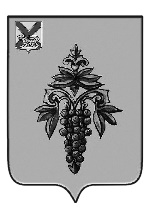 ДУМА ЧУГУЕВСКОГО МУНИЦИПАЛЬНОГО ОКРУГА Р Е Ш Е Н И ЕОб утверждении программы (прогнозного плана) приватизации муниципального имущества Чугуевского муниципального округа на 2023 годПринято Думой Чугуевского муниципального округа«21» февраля 2023 годаСтатья 1. Утвердить программу (прогнозный план) приватизации муниципального имущества Чугуевского муниципального округа на 2023 год (приложение № 1).Утвердить перечень приватизируемого муниципального имущества Чугуевского муниципального округа на 2023год (приложение № 2).Статья 2. Настоящее решение вступает в силу со дня официального опубликования.Глава Чугуевского муниципального округа                                                                   Р.Ю. Деменев«27» февраля 2023 года№ 449 – НПА Приложение № 1 к решению Думы Чугуевского муниципального округа от 27.02.2023 г. № 449-НПАПрограмма (прогнозный план) приватизации муниципального имущества Чугуевского муниципального округа на 2023 год1. Основные положения1.1. Приватизация муниципального имущества Чугуевского муниципального округа является неотъемлемой частью процесса управления муниципальными ресурсами в современных условиях формирования политики округа в части развития экономики округа, а также одной из форм участия органов местного самоуправления Чугуевского муниципального округа в гражданско-правовых отношениях.1.2. Отчуждение имущества, находящегося в хозяйственном ведении муниципальных предприятий, объявленных в установленном порядке несостоятельными (банкротами), осуществляется в соответствии с законодательством о несостоятельности (банкротстве) предприятий.2. Цели и задачи2.1. Основными целями приватизации муниципального имущества Чугуевского муниципального округа на 2023 год являются:а) снижение издержек бюджета Чугуевского муниципального округа на содержание объектов муниципальной собственности;б) пополнение доходной части бюджета Чугуевского муниципального округа за счет средств от приватизации муниципального имущества, являющегося собственностью Чугуевского муниципального округа;в) содействие развитию предпринимательской деятельности на территории Чугуевского муниципального округа.2.2. Задачами программы являются повышение эффективности управления имуществом Чугуевского муниципального округа, обеспечение поступления дополнительных средств в муниципальный бюджет и оптимизация структуры собственности Чугуевского муниципального округа за счет приватизации имущества, не используемого для осуществления полномочий органов местного самоуправления.2.3. К приватизации предложено имущество казны Чугуевского муниципального округа, не обеспечивающее выполнение функций органов местного самоуправление (приложение № 2).2.4. Приватизация объектов будет производиться по рыночной стоимости, определенной в соответствии с законодательством Российской Федерации.2.5. Ожидаемые поступления в бюджет Чугуевского муниципального округа от приватизации муниципального имущества в 2023 году – 218,4 тысяч рублей.2.6. В ходе приватизации в перечень подлежащего приватизации имущества могут вноситься дополнения, изменения по составу имущества. Изменения и дополнения в установленном порядке утверждаются Думой Чугуевского муниципального округа.Приложение № 2 к решению Думы Чугуевского муниципального округа от 27.02.2023 г. № 449-НПАИмущество Чугуевского муниципального округа, предложенное к приватизации на 2023год№ п/пНаименование, краткая характеристикаАдрес (Местонахождение)Начальная цена, тыс.руб.Способ приватизацииСрок приватизацииСпособ расчетов12356781автомобиль TOYOTA MARK 2, тип ТС – легковой седан, модель 1JZO710016, цвет – белый, мощность двигателя – 180 л.с., рабочий объем двигателя – 2491 куб.см.,1982 года выпускаПриморский край, Чугуевский район, с. Чугуевка, ул. 50 лет Октября, 193218,4аукцион2 квартал 2023единовременный платеж